ΔΙΚΑΙΟΛΟΓΗΤΙΚΑ ΣΥΝΤΑΞΙΟΔΟΤΗΣΗΣ ΕΚΠΑΙΔΕΥΤΙΚΩΝ        . Δικαιολογητικά συνταξιοδότησης        1. .Αίτηση Συνταξιοδότησης ( σε 5 αντίτυπα πρωτότυπα υπογεγραμμένα)

         Το έντυπο της Αίτησης Συνταξιοδότησης, που επέχει θέση υπεύθυνης δήλωσης, συμπληρώνεται και     και υπογράφεται από τον/την υπάλληλο/λειτουργό .ΠΡΟΣΟΧΗ:  Η ημερομηνία της αίτησης συνταξιοδότησης δε μπορεί να είναι προγενέστερη από την 01-09-2024.2. Αναλόγως του τι αιτείται ο/ηυπάλληλος στην αίτηση συνταξιοδότησης, ζητούνται τα αντίστοιχα δικαιολογητικά όπως αυτά αναφέρονται στις οδηγίες συμπλήρωσης της αίτησης (σε 5 αντίτυπα)        (Τυχόν ιατρικές γνωματεύσεις βεβαιώσεις/αποφάσεις για τον χρόνο ασφάλισης σε άλλους    
         ασφαλιστικούς φορείς, ανακεφαλαίωση ενσήμων, υπεύθυνες δηλώσεις, κλπ.). , όπως            α)Δικαιολογητικά για υπηρεσία πριν το διορισμό  που δεν είναι αναγνωρισμένη (άλλος ασφαλιστικός οργανισμός ή ιδιωτικός τομέας) σε 5 αντίτυπα.Να προσκομίζεται αν ήδη υπάρχει βεβαίωση καταμέτρησης  ενσήμων από το ΙΚΑ ή άλλο ασφαλιστικό φορέα, ή φωτοαντίγραφα των ενσήμων (σε 5 αντίτυπα) Σε περίπτωση που  έχει υποβληθεί αίτηση καταμέτρησης ενσήμων να κατατεθεί ο αριθμός πρωτοκόλλου και ο αριθμός μητρώου ασφαλισμένου στον προηγούμενο φορέα ασφάλισης.β) Σε περίπτωση εξαγοράς προϋπηρεσίας στο ΓΛΚ (όπως ιδιωτικός χρόνος ασφάλισης, άδεια άνευ αποδοχών για ανατροφή παιδιού και για όσους θεμελιώνουν συνταξιοδοτικό δικαίωμα από 1-1-2011: έτη σπουδών, πλασματικός χρόνος παιδιών) Θα πρέπει να προσκομίζονται  όλα τα αποδεικτικά της εξαγοράς (απόφαση, απόδειξη καταβολής του ποσού). γ) Σε περίπτωση που υπάρχει, γνωμάτευση Υγειονομικής Επιτροπής για αναπηρία 67% και άνω του ενδιαφερομένου, ή του/της συζύγου, ή των τέκνων σε 5 αντίτυπα. 3. Φωτοτυπία Δελτίου Αστυνομικής Ταυτότητας και των δύο όψεων σε 5 αντίτυπα4. Πρόσφατο Πιστοποιητικό Οικογενειακής Κατάστασης  σε 5 αντίτυπα (που εκδόθηκε εντός 6 μηνών(ν. 4727/2020)) – να αναγράφονται, εκτός των άλλων, η οικογενειακή μερίδα, η ημερομηνία (κατά περίπτωση) γάμου-θανάτου συζύγου-διαζυγίου, τα παιδιά και η προσωπική τους κατάσταση (έγγαμα, άγαμα). Σε περίπτωση διαζυγίου προσκομίζεται το διαζευκτήριο & δικαστική απόφαση επιμέλειας παιδιών, αν υπάρχουν ανήλικα τέκνα ή ενήλικα που σπουδάζουν. Σε περίπτωση χηρείας να αναγράφεται η ημερομηνία θανάτου του/της συζύγου) σε 5 αντίτυπα.Για τους Έλληνες της αλλοδαπής&τουςαλλοδαπούς φωτοαντίγραφο διαβατηρίουΓια τους αλλοδαπούς τρίτων χωρών εκτός – Σένγκεν , φωτοαντίγραφο διαβατηρίου & άδεια παραμονής σε ισχύ κατά την ημερομηνία υποβολής της αίτησης συνταξιοδότησης.5. Πρόσφατη βεβαίωση σπουδών τρέχοντος εξαμήνου για τα παιδιά (μέχρι και το 24ο έτος ηλικίας) από ΑΕΙ ή ΤΕΙ στην οποία να αναφέρονται η ημερομηνία πρώτης εγγραφής και η διάρκεια σπουδών ή βεβαίωση φοίτησης στη Β/θμια  Εκπ/ση στην περίπτωση που αυτή δεν έχει ολοκληρωθεί (για ενήλικα παιδιά μέχρι  το 19ο έτος ηλικίας), σε 5 αντίτυπα.     6. Έγγραφο αποδεικτικό του Α.Φ.Μ. (φωτοτυπία εκκαθαριστικού εφορίας ή οποιουδήποτε
           δημόσιου εγγράφου  που αναφέρεται ο προσωπικός ΑΦΜ)      7. Φωτοτυπία της πρώτης σελίδας βιβλιαρίου τραπέζης όπου αναγράφεται καθαρά ο αριθμός 
          λογαριασμού ΙΒΑΝ με πρώτο το όνομα του αιτούντος, στον οποίο θα κατατίθεται η σύνταξη
          (οποιαδήποτε τράπεζα επιλογής του ενδιαφερόμενου) σε 5 αντίτυπα.          8. Έγγραφο στο οποίο φαίνεται ο Αριθμός Μητρώου Ασφαλισμένου ΙΚΑ (ΑΜΑ)      9. Έγγραφο στο οποίο φαίνεται ο Αριθμός Μητρώου Κοινωνικής Ασφάλισης (ΑΜΚΑ)     10. Πιστοποιητικό στρατού τύπου Α΄ (για τους άνδρες) σε 5 αντίτυπαΣε περίπτωση που έχουν κάνει αίτημα εξαγοράς της στρατιωτικής θητείας  προσκομίζονται: α) η απόφαση εξαγοράς του Γενικού Λογιστηρίου του Κράτους (ΓΛΚ) και β) το παράβολο κατάθεσης του ποσού, αν εξοφλήθηκε εφάπαξ, ή η βεβαίωση εξόφλησης από τον εκκαθαριστή αποδοχών, αν εξοφλήθηκε τμηματικά, ή εφόσον εκκρεμεί η εξόφληση βεβαίωση του εκκαθαριστή αποδοχών για τον τελευταίο μήνα παρακράτησης         11.   Αίτηση κατάθεσης δικαιολογητικών συνταξιοδότησης 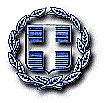 ΕΛΛΗΝΙΚΗ ΔΗΜΟΚΡΑΤΙΑΥΠΟΥΡΓΕΙΟ ΠΑΙΔΕΙΑΣ ΘΡΗΣΚΕΥΜΑΤΩΝ
ΚΑΙ ΑΘΛΗΤΙΣΜΟΥΠΕΡ/ΚΗ Δ/ΝΣΗ  ΠΡΩΤΟΒΑΘΜΙΑΣ & ΔΕΥΤΕΡΟΒΑΘΜΙΑΣ ΕΚΠ/ΣΗΣ ΔΥΤ. ΕΛΛΑΔΑΣΔΙΕΥΘΥΝΣΗ ΠΡΩΤΟΒΑΘΜΙΑΣ ΕΚΠ/ΣΗΣ ΗΛΕΙΑΣΤΜΗΜΑ Γ΄- ΠΡΟΣΩΠΙΚΟΥΕΛΛΗΝΙΚΗ ΔΗΜΟΚΡΑΤΙΑΥΠΟΥΡΓΕΙΟ ΠΑΙΔΕΙΑΣ ΘΡΗΣΚΕΥΜΑΤΩΝ
ΚΑΙ ΑΘΛΗΤΙΣΜΟΥΠΕΡ/ΚΗ Δ/ΝΣΗ  ΠΡΩΤΟΒΑΘΜΙΑΣ & ΔΕΥΤΕΡΟΒΑΘΜΙΑΣ ΕΚΠ/ΣΗΣ ΔΥΤ. ΕΛΛΑΔΑΣΔΙΕΥΘΥΝΣΗ ΠΡΩΤΟΒΑΘΜΙΑΣ ΕΚΠ/ΣΗΣ ΗΛΕΙΑΣΤΜΗΜΑ Γ΄- ΠΡΟΣΩΠΙΚΟΥ